Curriculum Vitae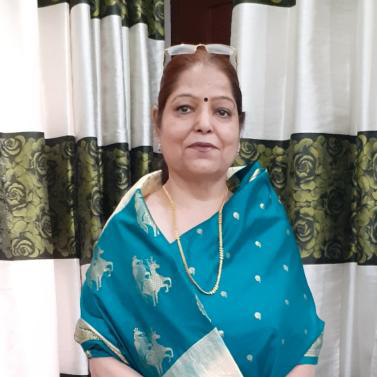 Dr.  MATRAYI PRIYADARSHINI					Professor and HeadDepartment of English and Modern European Languages,      University of LucknowLucknowFaculty ID:  12060558Contact Details:Ph: 9236745594Mail id: matrayip@gmail.comAreas of Specialization:* Indian Literature in Translation* Indian Writings in English* Romantic Poetry* Victorian Novels* English Language TeachingQualification Details :Academic/Administrativ Positions Held: Publications :Raag Darbari: A Socio-Political Study, Points of View, Volume XVIII, Number 1, Summer 2011, Editor, KK. Shanna, Ghaziabad, pp. 90-95.Universal Concept of Home Rule in Gandhi's Hind Swaraj, SPIEL Vol. 5, Numbers:1 & 2, Jan-	July, 2011, Editor S. Z. H.  Abidi, LucknowRole of Acceptance and Expectance in V, S. Naipaul's Mimic Men,  Indian Ethos (An Interdisciplinary International Journal), Vol. 1, Number 2, Winter 2011, Editor S. D. 	Sharma, Karnal, HaryanaPerception of Society: A Study of Vijay Tendulkar's Kanyadan, Humanities and Social Sciences: Interdisciplinary Approach (A Bi-Anual Multilingual Research Journal), Vol. III, Issue 2, December 2011, Kunwar Educational Society For Research Development, 	Agra.Chandri's Journey of Life in Samskara, NSOL 2012, "Ambedkarism in Literature: An Evaluation of Indian Writing in English, Hindi & Marathi Literatures”  Organized by 	Dada Saheb Devidas Namdeo Bhole Mahavidyalay, Bhusawal, pp. 135-137Books Published:Tennyson's Dramatic Art, Creative Books, New Delhi 2004Seminars Organized and Attended:* Organized a Webinar on the topic “Dream it Achieve it” by Dr. Bhupendra Singh, on June 23, 2021.*Organized the Mission Shakti Program (2020-2021 Phase III)on the topic  “Nirbhaya Ek Pahal”. An Interface with Dr. Shiwani Mishra in the online mode through the Zoom platform. * Attended a Workshop organized by Keystone Institute of India "With the Best of Intentions: Wounding Societal actions and Reactions" And "Righting the Wrongs: Social Role Valorization as a Response."* Attended Book Launch Session titled “Reading Game Perspectives in the 21st Century”* Attended the International Interdisciplinary and Multilingual Conference on Myths, Legends, Folklores and has Indian and Indentured Literature (3rd March 2022-3th March 2022)* Attended the Inaugural Session of Fulbright Outreach Program* Attended International Conference on “Deglobalizing Disability: Texts and Contexts” (21 October-23 October 2019)* Attended National Seminar on “Gandhi and Literature: Exploring Ideological Fronts” (19 August 2019)* Attended National Interdisciplinary Seminar on “Trajectory of Indian Diaspora”* Attended Birth Centenary Seminar on Ismat ChughtaiPh.D. Supervision:Number of Ph.D. students presently working: 05S.No.             Qualification                Name of University              Passing Year1.B.A.      CCS, UNIVERSITY OF MEERUT19802.M.A.  CCS, UNIVERSITY OF MEERUT19823.Ph.D.  CCS, UNIVERSITY OF MEERUT1987S.No.            Employer       DesignationEmployment Period(Date from - Date to)1.UNIVERSITY OF LUCKNOW    Reader, Department of English and M.E.L. 01/01/1993 - 20152.UNIVERSITY OF LUCKNOW    Professor, Department of English and M.E.L.Present3.UNIVERSITY OF LUCKNOW   Assistant Provost, Kailash Hostel20104.UNIVERSITY OF LUCKNOWProvost, Tilak Hostel2017S.No.Name of the CandidateNET/SETYear of AwardTopic1.Rashi SrivastavaNET2021Moral and Ethical Underpinning of Modern Society in Theological Thrillers: A Study of Select Authors2.Dr. Ashok Dayal NET2018Spectrum of Socio-Political Issues in the Short Stories of Mahasweta Devi3. Rajesh Kumar2018Diasporic Consciousness in the Novels of Rohinton Mistry4.Sanjay Kumar2017The Novels of Shobha De: Major Themes and Trends5.Anita Kumari Paswan2017Theme of Alienation in the select novels of Bharati Mukherjee: A Study6.Suman Yadav2017Quest for Identity in the Novels of Anita Nair7.Bihari Lal2016Theme of Aggression and Revolt in the Select Plays of Vijay Tendulkar8.Rajini Dwivedi2016The Changing Face of Women: A Study Gopinath Mohanty's Paraja, Bama's Sangati, Shashi Deshpande's In the Country of Deceit, Manju Kapur's A Married Woman9.Savita Rashmi2011Themes and Techniques in the Poetry of A. K. Ramanujan10.Ritu Suresh2011The Novels of Anita Desai: A Study in Technique